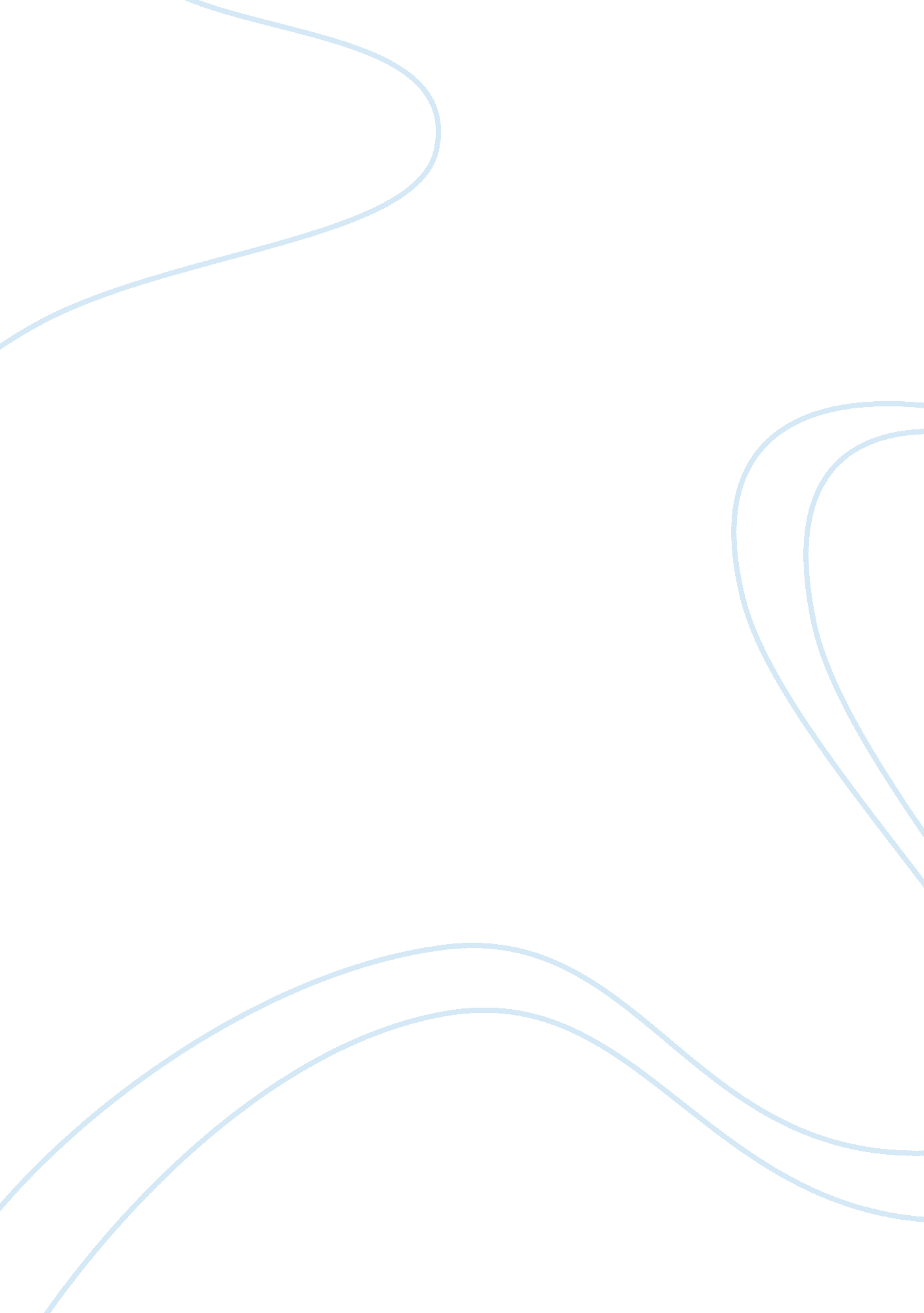 James alan mcpherson- personal life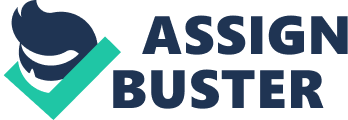 When one begins to look Into the life of James Alan McPherson you find a very common story among people of his time. Born In 1943 In the south, he lived during a time of segregation. He worked numerous odd Jobs while going to a Catholic school to help support his mother and siblings when his father developed a drinking problem and was jailed. McPherson felt that his father had abandoned hisfamilyand that it was hisresponsibilityto help support them in his father's absence. His father had found it difficult to be licensed as an electrician even though he was a master electrician. Since he was a black man, he was repeatedly denied his license due to his race. McPherson left Georgia and continued to work at various Jobs as well as to continue hiseducation. In 1 962 he was a server on the Great Northern Railroad while he attended school in Baltimore at Morgan State University. He graduated in 1965 from Morris Brown College. From there he went toHarvardLaw School and University of Iowa. With his formal education completed he had Hue and Cry published In 1969. McPherson married and moved to San Francisco In 1974 to teach at the university of Santa Cruz. He remained there for 2 years before moving on to teach at the university of Valhalla. Throughout his teachingcareerhe continued to write and won a Pulitzer Prize in 1978. He was the first African-American to win the award. Rather than being excited and speaking to people about the award, he hid out and avoided people. He found no joy in the fact that he had won; instead he feared the reactions of his white counterparts. He was afraid their reactions since he was winning " their" award. In 1979 McPherson wife gave birth to a daughter, Rachel. He and his wife . NET through an unpleasantdivorce. He tried to gain custody of his daughter through the courts but was not successful. During Earache'schildhoodvisits, they would go to Disneyland and visit friends throughout the united States. During this time McPherson felt that he needed to spend his time parenting his daughter. During her childhood he TLD publish any works. Instead he worked behind the scenes. When Rachel started college he began to publish hills work again since he felt like he was free to do so. McPherson writing reflects the total of his life experiences. He is able to draw upon those experiences with segregation and the changes that he has seen through his lifetime. Works Cited Henry, DeWitt. " About James Alan McPherson. " 2012. Www. Shares. Org. 12 04 2014 . James Alan MCPherson- Personal Life By clansman When one begins to look into the life of James Alan McPherson you find a very common story among people of his time. Born in 1943 in the south, he lived during a and was Jailed. McPherson felt that his father had abandoned his family and that it continue his education. In 1962 he was a server on the Great Northern Railroad while f Iowa. With his formal education completed he had Hue and Cry published in 1969. McPherson married and moved to San Francisco in 1974 to teach at the University of University of Virginia. Throughout his teaching career he continued to write and won people. He found no Joy in the fact that he had won; instead he feared the reactions would go to Disneyland and visit friends throughout the United States. During this During her childhood he didn't publish any works. Instead he worked behind the scenes. When Rachel started college he began to publish his work again since he felt 